彰化縣 新庄國小（105）上  第一次定期評量  數學科      六年    班    姓名             一、填填看: 每格2分，共54分1.  12=2×2×3，70=2×5×7，12和70的最大公因數是（  2   ），最小公倍數是（  420  ）2.  1到20的整數中，共有（  8   ）個質數，最小的質數是（  2  ），最大的質數是（  19  ）3.  所有的偶數，除了（  2   ）以外，剩下的偶數都是合數。4.  16和9互質時，16和9的最小公倍數是多少？（  144  ）5.  下面各組數中，互質的在（　　）裡打ˇ，沒有互質的打×：
（　×　）(1) 52、65  （  ˇ  ）(2) 16、496.  已知「73.2÷6.1＝12」，回答下面問題：
(1) 7.32÷0.61＝（　12   　）
(2) 7.32÷6.1＝（　1.2    ）
7.  一個圓周長18.84公分的圓，它的半徑約（  3  ）公分。8. 想一想，對的在(　)裡打○，錯的打×。
( ○ )(1)圓周長會因為半徑的長度不同而改         變。           
( ○ )(2)直徑越長的圓，圓周長越長。
( ×　)(3)圓周率會隨著圓的直徑長短而變。( ×  )(4)一個圓的半徑變成原來的2倍，面積         會變為原來的2倍。              
9  化為最簡單整數比：  (1)  1.2：2.1＝（ 4：7　）(2)  ：＝（ 9：20：）10.  24：132的比值是（　）（約成最簡分數）
   24：132＝（　10　 ）：55＝18：（  99　 ）11.下面是郵票張數和價錢的關係圖，看圖回答問題：

(1)10張郵票要付（　 50  　）元。
(2)150元可以買（　 30  　）張郵票。
(3)郵票張數和價錢的關係是否成正比？（　是　）
(4)價錢對郵票張數的比值是多少？（　5　）12.
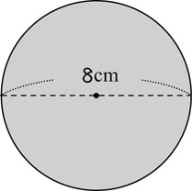                 圓周長約(  25.12  )公分。                圓面積約(  50.24  )平方                                      公分。二.在（　　）裡填入＞、＜或＝：每題2分，共12分
(1)  0.125÷0.8（  ＞　）0.125
(2)  3.87÷2.5（　＜　）3.87÷0.06
(3)  0.99÷0.99（　＞　）0.99×1(4)  9.81÷0.01（  ＝  ）9.81×100 (5)   ÷ （  ＞  ） × (6)  3÷ （　＜　）3÷ 
          （背面還有題目）三、求商到小數第一位，並寫出餘數：每題3分，共6分(1)32÷5.6	(2) 6.2÷2.14＝5.7…0.08             ＝2.8…0.208四、算算看：每題2分，共8分
(1) ÷          (2) ÷5 ＝  2               ＝ (3) 15÷        (4)  ÷ ＝ 7                ＝8                  五、應用題：每題4分，共20分1.  16.5公斤的雞蛋賣680元，1公斤的雞蛋     大約賣多少元？（用四捨五入法求商到小    數第一位）         680 ÷16.5＝41.21…≒41.22. 一條繩子長公尺，每公尺剪成1段，最多可剪成幾段？還剩下幾公尺？
                       4段，公尺3. 上倫國小六年級有學生320人，已知男生對   女生的人數比是9：7，男、女生各有多少人？                       男180人，女140人用每張長12公分、寬9公分的長方形卡片，拼成一個正方形，正方形邊長最小是幾公分？需要幾張卡片？                          36公分，12張下圖中，塗色部分的面積大約是幾平方公尺？　　　
          392.5平方公尺